	CONFIRMATION D’INSCRIPTION	A retourner le 10 juillet dernier délai			   	BTS  BANQUE « Conseiller de clientèle »                                  Année 2017 / 2018									1ère année          2ème année  NOM					 Prénoms :					 	Nationalité :Né(e) le                                               à ………………………………   Dép.               Pays : ………………Situation de famille (célibataire, marié …) : ………………………… Sexe :     M      F    Nbre d’enfantsTél. fixe :     ………………………….    Portable : …………………….Adresse (si différente des parents) : 	………………………………………………………………………………………………..					Code postal : ………………….  Commune : ………………………….					Mél. :	…………………………………………………………………………………….. Régime : 		  Externe	  	  Interne	Statut : 		  Déjà bachelier	  Futur bachelierNOM & Prénom  Adresse du responsable principal : 	…………………………………………………………………………………………….Code postal : ………………….  Commune : ………………………….Mèl. 	……………………………………………………………………………………..Tél. fixe :     ………………………….    Portable : …………………….Profession du Père     :   …………………………………………. ……  Tél. travail : ………………………….Employeur		 :   ……………………………………………………………..Profession de la Mère :   ……………………………………………….   Tél. travail : ………………………….Employeur		 :   ……………………………………………………………..  Parents séparés  Oui	 NonDate et Signature de l’étudiant(e)(ou des parents si mineur) Pour les étudiants déjà bacheliers, joindre un chèque de 100 € à l’ordre de l’OGEC Sévigné Pour les étudiants ayant obtenu leur bac en juin, joindre dès réception le relevé de notes accompagné d’un chèque de 100 € à l’ordre de l’OGEC Sévigné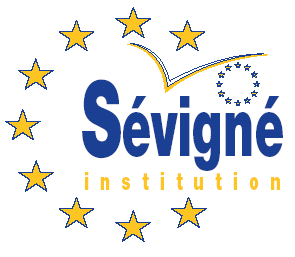 